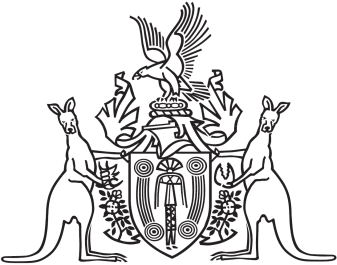 Northern Territory of AustraliaGovernment GazetteISSN-0157-833XNo. S96	23 August 2016Northern Territory of AustraliaWeeds Management ActAppointment of Weed Management OfficerI, Alastair John Shields, Chief Executive Officer of the Department of Land Resource Management, as the delegate of the Minister for Land Resource Management, under section 24(1) of the Weeds Management Act, appoint Peter John Phillips to be a weed management officer.Dated 22 August 2016A. J. ShieldsChief Executive OfficerDepartment of Land Resource ManagementNorthern Territory of AustraliaWeeds Management ActAppointment of Weed Management OfficersI, Alastair John Shields, Chief Executive Officer of the Department of Land Resource Management, as the delegate of the Minister for Land Resource Management, under section 24(1) of the Weeds Management Act, appoint Veronica Opden and Christopher James Parker to be weed management officers.Dated 22 August 2016A. J. ShieldsChief Executive OfficerDepartment of Land Resource Management